Društvena priča: UPISUJEM SREDNJU ŠKOLU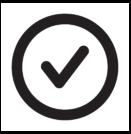 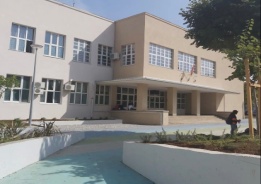 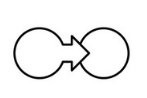 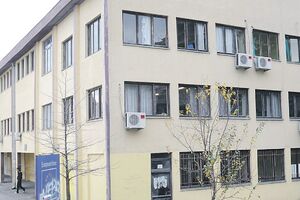 Kada završim osnovnu školu upisujem srednju školu. 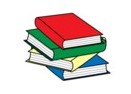 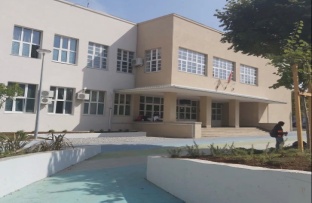 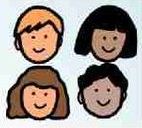 U srednjoj školi ću učiti isto kao i u osnovnoj školi sa drugom djecom.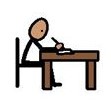 U srednjoj školi ću učiti i da radim posao.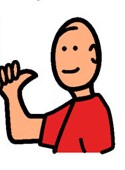 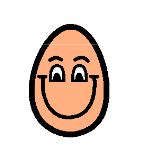 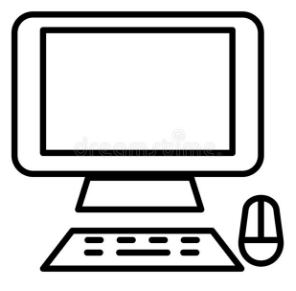           Meni se dopada posao rada na računaru.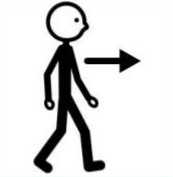     Za posao za rad na računaru se pohađa elektrotehnička škola. Za posao za rad na računarima se uče sljedeći nastavni predmeti: (raspored u slikama, npr).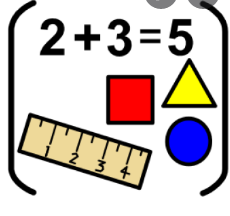 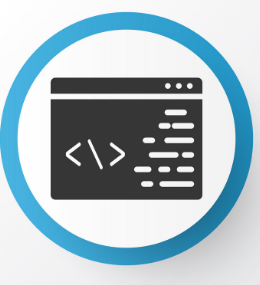 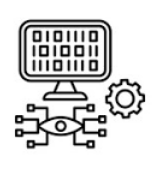 Matematika                  Programiranje                Informatika